國立臺南大學作業環境監測計畫書(含採樣策略)中華民國111年04月基 本 資 料前言  依據「職業安全衛生法」第十二條，對於經中央主管機關指定之作業場所，應訂定作業環境監測計畫，並設置或委託由中央主管機關認可之作業環境監測機構實施監測。但中央主管機關指定免經監測機構分析之監測項目，得僱用合格監測人員或執業之職業衛生技師辦理之。  雇主對於經中央主管機關指定之作業場所實施作業環境監測前，應就作業環境危害特性、監測目的及中央主管機關公告之相關指引，規劃採樣策略並訂定含採樣策略之作業環境監測計畫（以下簡稱監測計畫），並設置或委託由中央主管機關認可之作業環境監測機構實施監測，依計畫確實執行，且實際需要檢討更新。但中央主管機關指定免經監測機構分析之監測項目，得僱用合格監測人員辦理之。雇主對於監測計畫及監測結果應公開揭示，並通報中央主管機關。中央主管機關或勞動檢查機構得實施查核。  作業環境監測計畫除了依據作業環境監測指引之要求項目外，訂定作業環境監測目標及建立組織及成員之職責，也是計畫不可或缺的要項，因此本計畫內容包括下列八項工作，分別為訂定作業環境監測目標、建立組織及成員之職責、危害辨識及基本資料蒐集、訂定採樣策略(內含相似暴露族群的建立)、實施作業環境監測(內含樣本分析)、監測結果之評估與運用處理(內含數據分析與評估)、後續改善規劃及文件處理，各項工作的關係，如(圖1)所示，各項工作內容將依序詳述於後。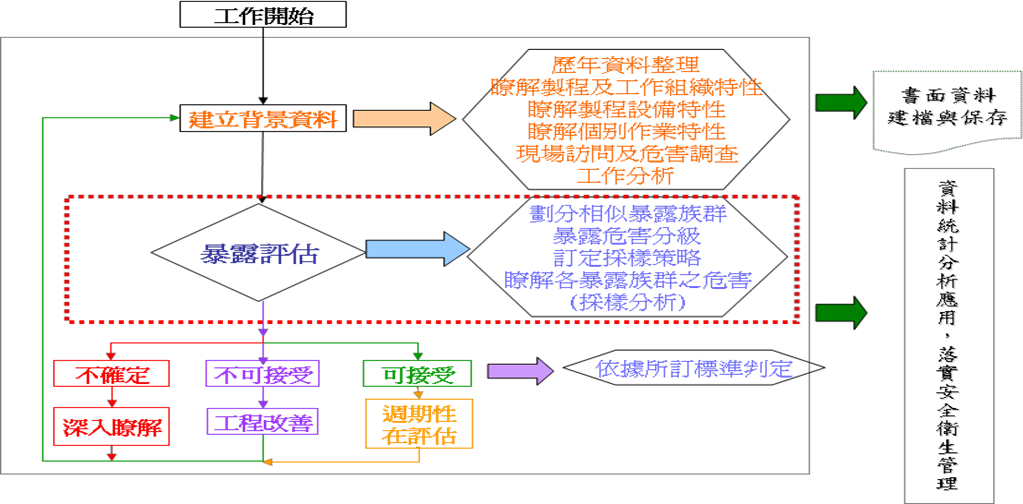 圖 1 作業環境監測計畫架構圖  本校參考職業安全衛生管理系統之架構，將勞工作業環境監測計畫工作品項分為Plan、Do、Check、Action等流程（以下簡稱P-D-C-A），進行勞工作業環境監測規劃暨執行推動工作，如(圖2)所示。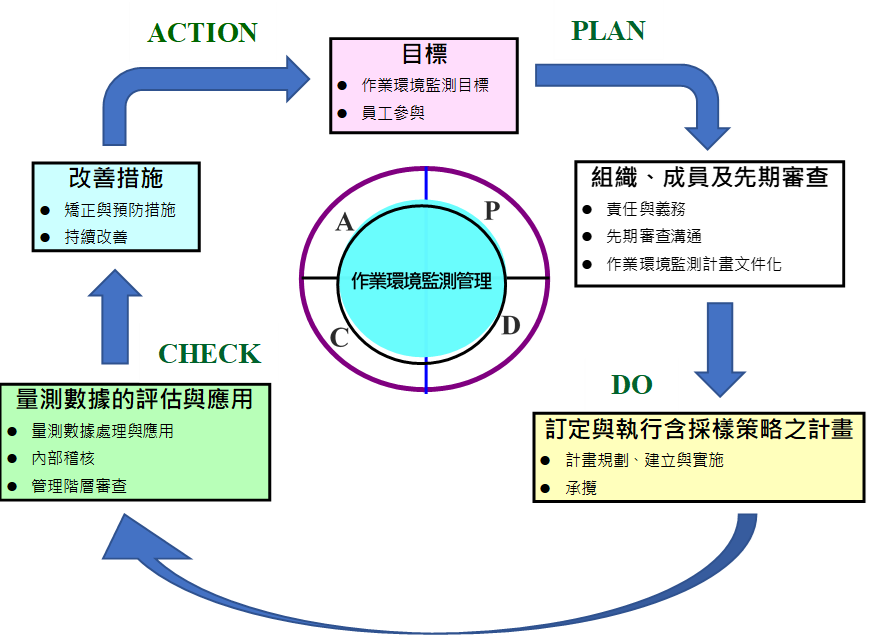 圖 2 作業環境監測計畫建置流程圖訂定作業環境監測目標和政策  實施勞工作業環境監測之目的是為掌握勞工作業環境暴露實態及評估勞工暴露狀況所實施之規劃、採樣、分析或儀器測量。職業安全衛生法之目的為防止職業災害，保障勞工安全衛生與健康特制定的。為實施作業環境監測前首先應先認知危害因子是否存在，在確認何種危害因子後，再評估勞工暴露之狀況、程度及作業環境實態，若測定結果超出容許暴露濃度，則需進一步採取管制及必要之防範措施與行政管理。  依據勞工作業環境監測實施辦法規定應每六個月測濃度一次以保障勞工免於有害物的危害，使暴露的濃度合於法令標準，提供勞工健康舒適的工作環境。勞工作業環境監測政策本校職業安全衛生管理擬定之相關環境監測政策如下聲明項目，除可以讓外界及員工了解本校維護實驗室與工作場所安全衛生的態度及誠意，且經由人人參與達到員工與各系所實驗室人員的向心力，為本校進行作業環境監測工作的最高指導方針。本校今年度作業環境監測之政策目標如下：政策聲明本校將盡最大的努力提供必要之資源，以保障所有員工之安全與健康。本校作業環境監測之政策為全員參與，全面掌握環境實態，有效降低從業員工暴露， 提升作業勞工的工作環境品質，達到全面風險控管。遵守及符合職業安全衛生相關法令要求。落實安全衛生教育訓練與宣導。推動風險管理，有效降低及控制安全衛生風險，以達零災害之最高目標。作業環境監測之目標建立一套完整的作業環境監測評估系統，逐步了解每一個工作人員的暴露實態，以建置全廠人員的暴露基礎資料。符合職業安全衛生法令之基本要求。建立組織及成員之職責  本校作業環境監測工作進行前，相關細節必須由職業安全衛生人員於事前規劃及執行，監測採樣工作委外進行。規劃作業環境監測計畫及執行現場採樣時，亦須請現場主管、工作人員及勞工代表之參與才能分工完成。作業環境監測工作小組組織及成員職責，見(表1)表1 組織及成員職責表危害辨識與資料收集  為了有效避免勞工暴露在危害的工作場所，必須先對勞工危害場所進行危害辯識，並進而蒐集相關資料，以作為採樣策略的擬定之參考。在危害辯識方面，本校主要作業環境可能的危害包括化學性(三氯甲烷、硫酸、丙酮、異丙醇、正己烷、乙酸乙酯、甲醇、甲苯、二甲苯、1-丁醇、乙醚、四氫呋喃、二氯甲烷、二甲基甲醯胺、苯、、二乙醇胺)，因此作業環境監測規劃工作若要順利進行，必須將校區內各項有用的資料事先整理，化學性危害因子之相關資料蒐集包括：1.製造流程說明、2.校區配置圖、3.人員組織配置、4.作業內容調查、5.有害物資訊、6.歷年作業環境監測結果;各項資料整理如下：製造流程說明本校各系所實驗室，主要為學術試驗及研究使用，相關製造流程簡介如下:(略)現場配置圖要界定工作場所中各種危害物的分布區域，先要對校內各系所實驗室的分布及配置有清楚的了解，才能規劃相關的作業環境監測工作，因此配置圖是必須建立的基本資料之一。現場配置圖應清楚的標示各作業區的相對位置，如(附件)所示。作業內容調查為了掌握暴露可能發生的時間點，故針對校內各系所實驗室，實驗方式及作業區域。調查校內各系所實驗室作業型態、作業步驟及暴露時間、暴露危害物、SDS等情形，列出相似暴露群(SEGs)，加以分析並以最高積分暴露相似暴露群，作為採樣監測點之依據。調查內容包含：實驗室名稱、作業名稱、作業區域、使用化學品、作業屬性及作業人數。危害物清查清查校內各系所實驗室所有實驗分析項目，分析內容涉及使用原物料之危害因子，藉此全盤掌握危害性化學品之有害物相關資訊，有助於評估各種有害物相對暴露程度及提供監測分析方法之選擇，並作為執行作業環境監測採樣策略之依據。依據『危害因子作業清查表』，彙整出法令規定應實施作業環境監測之項目。定義例行作業:如日常操作。非例行作業:年度歲修、機台保養。臨時性作業:指正常作業以外作業，其作業期間不超過3個月，且一年內不再重複。作業時間短暫:指雇主使勞工每日作業時間在一小時以內者。作業期間短暫:指作業時間不超過一個月，且確知自該作業終了日起六個月，不再實施該作業者。作業場所資料調查了解校內各系所實驗室其作業型態、步驟流程及暴露時間、暴露危害物、SDS等情形，藉由訪談觀察，如此才能判斷最高暴露群及相似暴露群，以利掌握暴露之實態，以決定本次採樣規劃之策略依據。人員組織配置作業環境監測主要目的是為了評估校內各系所實驗室人員於作業環境的暴露實態，因此本次監測執行將區域採樣為主。為了有系統的掌握校內實驗室作業人員暴露的分布情形，在進行作業環境監測規劃時，將依據暴露型態之不同來建立相似暴露群，因此對實驗室作業現場各類工作人員及其職務進行調查後，繪製組織圖，如此便可以全盤掌握所有人員，以提供各項後續採樣規劃之參考。組織圖(如圖3)所示。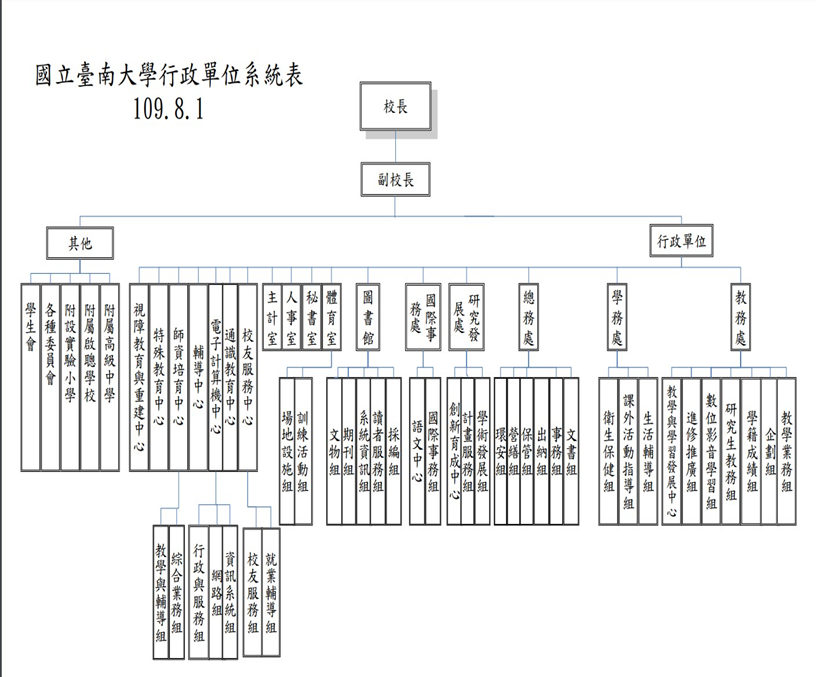 圖 3組織圖有害物的相關資訊針對暴露之有害物，蒐集各項相關資訊，包括中英文名稱、化學文摘設編號(CAS No.)、物理化學特性、容許濃度、毒理性描述、可分析檢測方法等。上述各項資訊在安全資料表內皆有提供，但為使資料更完整有用，故將各項資訊分類整理，以利掌握作業場所內有害物相關資訊，並有助於評估有害物之暴露程度及提供檢測分析方法的選擇。針對校內各系所實驗室內有害物是否有容許濃度標準，及是否有相關毒理資訊，經調查判斷後加以註明，作為後續進行規劃時使用。校內各系所實驗室，有害物資訊整理彙整，如(表2)及(表3)。表2 有害物相關資訊彙整(化學性)備註：表列危害性化學品之GHS分類圖表及分級管理紀錄，留存公司相關文件備查。歷年作業環境資料將歷年的作業環境監測結果報告中須留意的測定點或人員(測定結果顯示濃度偏高)重點式的列出，並說明量測點的狀況，包含實驗室分析是否正常，局部排氣裝置是否正常運轉，歷年作業環境監測資料整理結果如(表4)所示。表3 歷年作業環境監測結果彙整採樣策略規劃與執行作業環境監測最主要目的之一就是要瞭解校內實驗室工作人員的暴露實態( exposure profile)，此時運用相似暴露族群(Similar Exposure Group，SEGs)的概念是最簡便的方法，因此在擬定作業環境採樣策略之前，必須先建立一些重要的觀念，也就是先應用校內的基本資料，以確實了解並掌握各系所實驗室人員可能的暴露特性，以清楚鑑別出應評估的作業及物種，並規劃出欲進行監測的對象，並依據每年作業環境監測的經費，有計畫性地逐步進行評估或量測，以了解校內系所實驗室作業之暴露實態，因而訂定完善的採樣策略。在擬定採樣策略時，最重要的是採樣點的選定，同時採樣應選用之方法及採樣進行時需注意的事項也要了解，才能對整體作業環境監測的品質有良好的控制。若某一暴露群的暴露實態，經評估後顯示已超過勞工作業場所容許暴露標準，則視為不可接受之暴露族群，應立即改善現場環境；若勞工暴露實態低於前述之標準，則視為可接受之暴露族群，僅需週期性的進行評估以確認狀況未改變；至於暴露實態尚未完全具體的暴露群，必須視為不確定的暴露群，需進一步評估以確認其暴露狀況。藉由這樣週而復始的循環其根據AIHA於1998年針對暴露評估所提出之建議作法，採樣策略的訂定與執行可藉由完善的採樣策略規劃可以幫助雇主了解本校內每一個相似暴露群組的暴露實態(exposure profile)，採樣策略的實施步驟，可以說明作業環境測定採樣策略規劃方式，其作業流程如(圖4) 。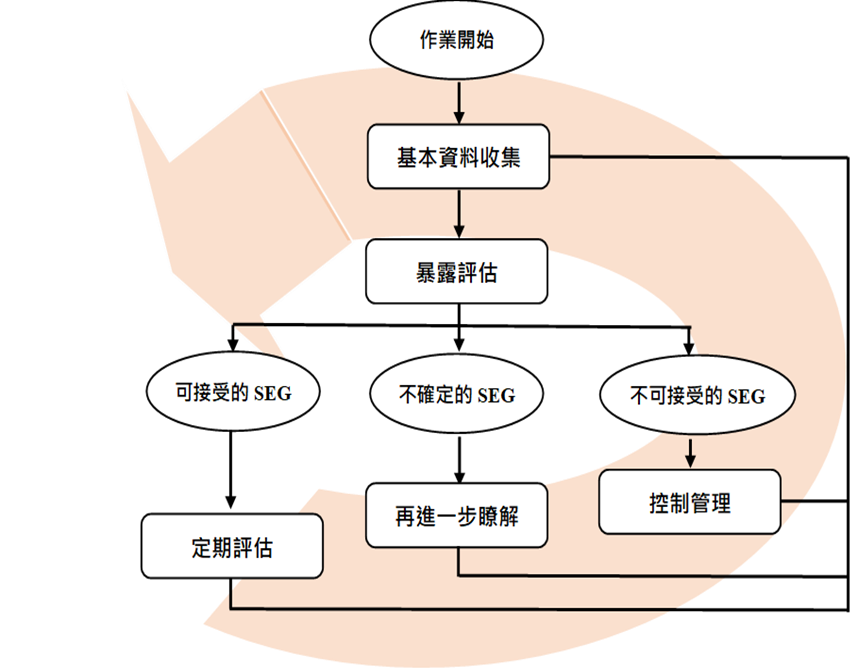 圖 4 採樣策略規劃流程圖為確實了解並掌握校內實驗室人員可能的暴露特性，以清楚鑑認出應評估的作業及物種，並規劃出欲進行測定的人員，因而訂定完善的採樣策略。在擬定採樣策略時，最重要的是採樣點的選定，同時採樣應選用之方法及採樣進行時需注意的事項也要了解，才能對整體作業環境監測的品質有良好的控制。建立採樣策略對於有效掌握校內實驗室作業人員，可能造成危害暴露之虞之暴露實態(exposure profile)，可運用相似暴露族群之方法，藉由不同暴露時態來劃分校內相似暴露族群。執行劃分作業前需先擬定相關採樣策略，並藉由校內之基本資料，將校內的工作人員依暴露狀況劃分為數個相似暴露群(Similar Exposure Group，SEGs)，再依據每年作業環境監測的經費，有計畫性的逐步逐次進行評估或量測，以了解校內勞工之暴露實態。採樣策略整體規劃執行流程，主要的工作項目將區分分成危害鑑認、初步危害分析及採樣點規劃三大項，各項工作執行如下(圖5) 所示。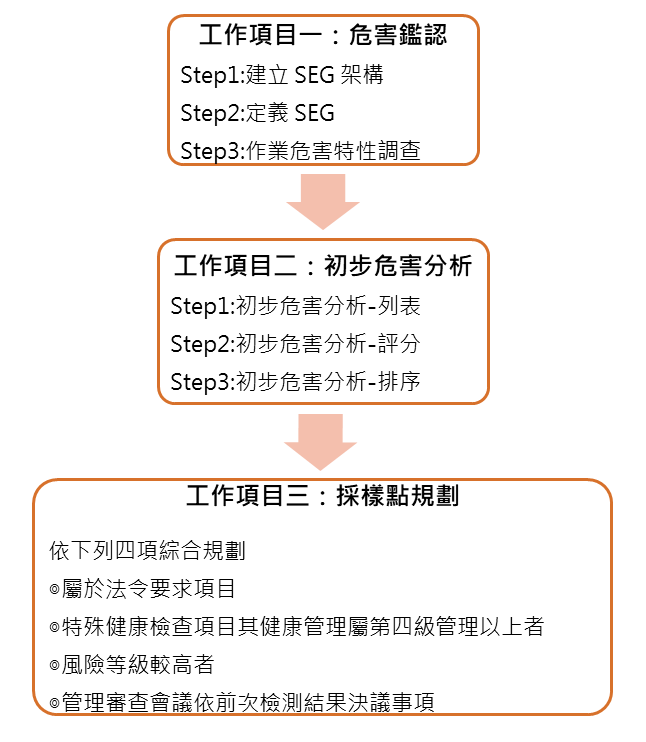 圖 5 採樣策略規劃流程圖危害鑑認對於常態性作業的所有人員依其作業型態之不同，初步區分為不同的相似暴露群後(SEGs)，再進行危害鑑認的第一個步驟，就是要建立校內相似暴露族群。Step1:建立SEGs架構圖建立相似暴露群之目的，就是利用系統性的方法，以少數人之測定結果推估到校內所有之暴露情況，因此對所有人員將依作業區域、作業名稱及所可能暴露之物質先進行分群，由此可推估這同一群人的暴露情況是類似的，故可藉由個人或是少數人的量測結果來代表同一群內每一個人的暴露狀況。其劃分結果如下(表5)所示。表 4 相似暴露群(SEGs)分項表Step2：定義SEGs據SEGs架構圖，將同一相似暴露族群作業人員歸納在一起，決定監測點及相似暴露群(SEGs) 並依據每年作業環境監測的經費，有計畫性的逐步逐次進行評估或量測，以瞭解校內勞工之暴露實態。其劃分結果彙整表，如(表6)所示。表 5相似暴露群(SEGs)內容彙整表Step3：作業危害特性調查將上述每一個相似暴露族群的暴露情形進行調查，包含每個相似暴露群所使用的化學品、控制措施及使用等危害特性，如『作業內容調查表』(附件二)，調查結果內容併入後續暴露評估表。暴露風險評估當各個暴露族群的危害鑑認完成後，接下來就是了解各個暴露族群在校內的實驗室相對危害風險，才能有效規畫合宜的採樣點。初步危害分析是用風險的觀念，另一個是暴露程度的嚴重度，最後為使初步危害分析評估的結果更為可信，當評估過程至中的資料正確性不是非常肯定，則在評估過程中會給予一個不確定度(可視為安全因子)的因子，使初步危害分析結果更具意義。決定環境監測點數之選擇，透過四個階段：依據勞工作業環境監測實施辦法與勞工作業場所容許暴露所規定須監測之項目為第一優先選擇；特殊健康檢查項目及其歷年健康檢查結果屬四級管理以上之勞工；依據半定量風險管理模式評估之高風險作業項目；管理審查會議依前次檢測結果決議事項。初步危害分析步驟Step 1：初步危害分析_列表初步危害分析的目的是要以評分的方式，對於相似暴露族群進行暴露危害評比(Exposure Hazard Rating，EHR），以評估不同的化學品對於相似暴露族群產生危害風險的高低，將危害鑑認所定義的SEGs以可能的暴露危害物展開，並依照化學物質本身毒性高低，也就是所謂的健康危害物指數【HHR】；以及暴露程度的嚴重性(Exposure Rating)【ER】，(評估因子可從物理狀態(蒸氣壓)、使用量、使用時間、控制措施等項目綜合評斷)，最後加上資料的不確定度（Uncertainty）【UR】等資訊來共同進行等級評比，並上述評估項目進行列表。Step 2：初步危害分析_評分【化學性】將工作項目分別鑑定後可能的相似暴露群所暴露的危害物種類，依照健康危害指數(HHR)、物理狀態(蒸氣壓)、使用量、使用時間、控制措施及不確定度分別評分，各項因子的評分，如(表7)、(表8) 所示。依據初步危害分析所得之相對危害性為健康危害等級【HHR】、暴露危害等級【ER】、不確定度【UR】三項得分相乘所得到的乘積。※計算公式為:相對危害性= HHR × ER × UR。HHR值可以直接參照(表7)所列的之級距而ER值則為暴露危害各項因子評比，參照(表9)所示的級距後之幾何平均值，※計算公式為ER=【物理狀態(蒸氣壓)×使用量×使用時間×控制措施】1/4。若是ER值所需評比之參數資訊獲得有困難，如缺少蒸氣壓資料或者是使用量無法評估，則僅以現有之資料來評比，但因為缺少評比參數將導致資料的可信度降低，因此可以UR值來修正，評比方式參見(表9)。ER值計算以蒸氣壓、使用量、使用時間、控制措施四項乘積開四次根號計算，若缺一項則開三次根號，若缺二項則開二次根號，若缺三次則不需開根號。表6 健康危害指數（HHR）評比表7暴露危害（ER）各項因子危害指數評比表 8不確定性（UR）指數評比採樣點規劃依校內各系所實驗室作業區域，了解各實驗室分析步驟及暴露時間、暴露之危害因子、法令規定、健康管理分級及管理審查會議決議等情形，藉由訪視觀察、蒐集校內基本資料及工作型態，列出相似暴露群(SEGs)以最高暴露人員，再依據每年作業環境監測的經費，有計畫性地逐步逐次進行暴露評估或量測，以了解整校內勞工之暴露實態，並依據校內作業型態及暴露狀況列入監測項目。法令要求之監測項目本校依據『職業安全衛生法』之『勞工作業環境監測實施辦法』中第七條、第八條及第九條所規定之監測項目，為作業環境監測計畫之優先考量項目外，並納入『職業安全衛生設施規則』及『勞工作業場所容許暴露標準』之內容條文規範，將監測項目分為『勞工作業場所容許暴露標準』及『勞工作業環境監測實施辦法』中應定期監測之項目併入本次作業環境監測計畫中一同規劃實施，其作業區危害因子清單調查如下(表12)所示。表9 危害因子作業清查表特殊檢康檢查項目依據職業安全衛生設施細則中，第二十八條中所稱之特殊危害健康之作業項目，為作業環境監測規劃考量項目必將歷年特殊危害健康檢查評比屬第二級管理之勞工，經由健康(追蹤)檢查結果仍屬第二級管理以上之勞工列入監測之族群。表10 健康管理等級評比表半定量風險評估結果完成半定量暴露風險評估後，可以得到每一個相似暴露族群的每個危害物之風險等級，將每個相似暴露族群風險由大至小依序排列結果，如(附件四)110年度(下)作業環境監測採樣策略本校在經濟考量因素下，以法令要求必須監測的項目為優先考量，同時考量相對危害性較高的製程或者程序，健康管理屬第四級管理以上之勞工或職業安全衛生委員會決議事項列入監測族群，一併進行量測；如屬於臨時性作業、作業時間短暫、作業期間短暫，且勞工不致暴露於超過勞工作業場所容許暴露標準所列有害物之短時間時量平均容許濃度或最高容許濃度之虞者，原則上仍列入採樣點規劃中，採樣方法選擇上，為了解作業場所內之環境濃度值，作為日後環境改善之參考依據，故增列採取區域採樣之項目，本次採樣點位規劃，如下(表14、表15)表 11作業環境監測計畫採樣策略彙整表(化學性/物理性)註1:※為非作業環境監測實施項目，屬於本校自行評估項目。註2:監測數量依據各樓層配置區域或作業別，適當於校區選取監測點及人員採取亂數抽樣(或以當天實際有作業的人員為優先對象)，以獲取樣本的代表性。表 12作業環境監測計畫採樣策略彙整表(二氧化碳、照度)採樣方法之選定本校進行作業環境監測之物種所使用之採樣分析方法，依照勞動部公告之採樣分析建議方法來進行，如(表16)所示。表13 採樣分析建議方法執行採樣之注意事項擬定之作業環境監測規劃均委由具有勞動部職安署認可之合格採樣人員進行各項工作，並將採集之樣品委託合格的實驗室進行分析。實際執行採樣時應充分確認各項採樣參數皆依照上述規劃進行，並進行現場觀察，以便掌握採樣狀況，現場觀察的項目如：採樣時勞工的作業狀況、勞工是否配戴防護具等，並要求採樣人員應在採樣過程中檢查採樣設備之運轉是否正常、勞工配戴方式是否正常等查核動作，以作為未來測定結果解釋的參考。依本校各系所實驗室，各SEGs進行定期作業環境監測，化學性因子部分以區域採樣監測為主，與作業時間配合換算個人暴露；二氧化碳部分，實施檢測區域中心點進行定點檢測，監測高度離地面1.2至1.5公尺的高度範圍內。監測過程中應記錄現場溫度、壓力等條件，監測時間約一工作天（六小時以上，視實際工作情形而定）。區域採樣位置參照作業環境監測教材及現場實際狀況，約離地面約150cm（人耳）高度，不被衣領等遮蔽物影響。監測前為確保作業環境監測機構具有足夠資源及能力執行本計畫，委託之中央主管機關認可之作業環境監測機構，並要求送樣分析之職業衛生實驗室分析亦需通過為中央主管機關之認可，相關委託內容及要求將依本校請購程序辦理。於實施前七日通知受測部門及人員進行檢測工作協調，並告知現場單位主管，採樣當天需大於作業量之八成。於實施前三日要求作業環境監測機構或者執業之職業衛生技師事務所提供監測機構認可函或執業證明文件，以作為現場採樣查核之依據。依本校承攬管理規定或程序對監測機構或執業技師等入場監測人員實施危害告知、安全衛生教育訓練、入校申請、管制區域出入管制、保密協議等程序。實施作業環境監測前15日應至作業環境監測資訊系統實施作業環境監測計畫申報。監測中擬定的作業環測規劃進行監測時應由具備有作業環境監測實施辦法所定義之資格人員親自執行作業環境監測業務(必要時得要求出具證照證明文件)。過程中，應充分確認各項採樣參數是否符合中央主管機關公告之建議方法，並對採樣現場進行觀察並記錄，以便掌握採樣狀況，現場觀察的項目如：採樣時勞工的作業狀況、現場生產狀況是否正常、通風設備是否正常運轉以及勞工是否配戴防護具等，以作為未來監測結果解釋的參考(請參閱表17)。監測後監測後45日內依規定至職安署勞動部作業環境監測資訊系統申報監測結果，依本監測計畫規範實施數據作業環境監測結果公告週知，且依據監測結果實施工程改善或者行政健康管理等程序。表14 勞工作業環境監測現場採樣查核紀錄表採樣分析結果評估與處理樣本分析採樣完成後因將監測樣本依勞動部標準分析採樣方法規範中之規定予以適當的包裝並送至合格職業衛生實驗室分析，同時將現場採樣資料之紀錄表提供實驗室參考，以供分析時消除干擾及有害物成分確定之依據，採樣分析流程圖，如(圖7)。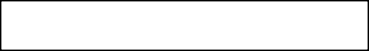 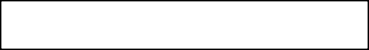 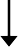 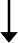 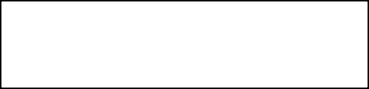 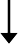 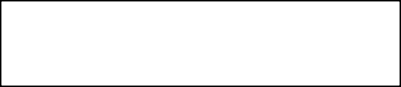 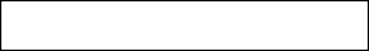 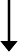 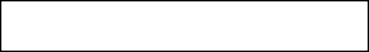 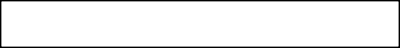 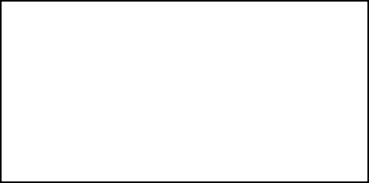 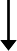 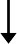 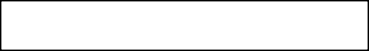 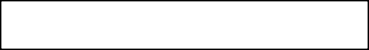 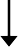 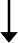 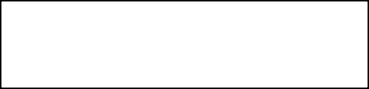 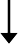 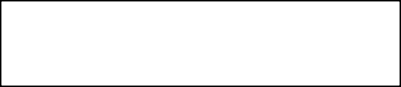 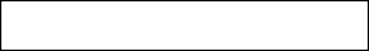 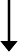 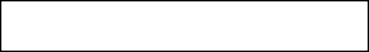 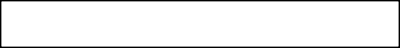 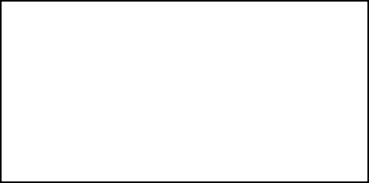 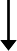 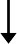 圖7採樣及分析流程圖數據分析與評估(統計)統計分析:。歷次監測結果比較:。監測成效分析:。經由各項步驟所獲得的監測結果必須善加利用才能獲得應有的成效。一般而言，監測結果以適當統計方法針對每一個相似暴露族群組加以統計分析可以用來瞭解各個相似暴露族群之暴露實態，以作為後續作業環境監測策略擬定修正之參考及工程改善規劃的依據。而各項監測結果亦必須以書面方式通知勞工代表並告知勞工作業環境監測之結果。確認各個相似暴露族群的暴露實態由於樣本數多寡將嚴重影響統計結果之準確性，對於每個相似暴露群究竟需要多少的樣本數才符合統計學上的要求，必須加以規範。若該相似暴露群之平均暴露濃度顯示超過容許濃度 (屬於極為確定之暴露狀態)，則將相似暴露群只要6-10個測定值即可，若該相似暴露群之平均暴露值是介於10%~100%容許濃度標準，屬於較不確定的暴露狀態，因此需要較多樣本，才足以達到 95%信賴水準。至於實際所需樣本數，則需依每個相似暴露群濃度的幾何標準偏差值變異的大小及實測值與容許濃度標準之比值而有所不同，對照(表18)所示。若相似暴露群所暴露的物種(有機溶劑)非單一種而是有好幾種不同的有機溶劑，則考量其相加效應，評估方式則是以下列計算式為之: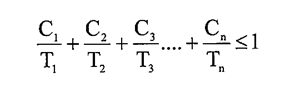 其中 C1，C2，C3…Cn為經由前述評估後各相似暴露族群所暴露之單一有害物之暴露值，T1，T2，T3…Tn 為相對應各有害物之法定容許濃度，經由作用相同之多種有害物之加權評估後，其數值必須要小於等於 1 才屬合法。對暴露監測數據的分析處理與評估，須運用統計方法計算各種統計分佈參數，包括：檢定監測數據是否符合常態或對數常態分佈、算術平均值、標準差、幾何平均值、幾何標準差等。進一步檢定原先設定的相似暴露族群組，在有足夠暴露監測數據後，作業人員間的暴露是否符合相似暴露族群組的要求準則得以統計驗證。若驗證後認定原先設定的相似暴露族群組作業人員間的暴露並不相似，則須調整編組，力求一個群組中作業人員間的暴露確實夠相似。最後可獲得的三種可能的評估結果：(1)有95%的信心一個相似暴露族群暴露實態的平均暴露值有低於5%的機會高於法定的容許暴露標準，如此可判定這個相似暴露族群的暴露實態可接受，若在製程、環境、作業項目及作業人員皆未改變的狀況下，可適當減少對此相似暴露族群組實施暴露採樣監測；(2)一個相似暴露族群組暴露實態的平均暴露值有高於5%的機會高於法定的容許暴露標準，如此可判定這個相似暴露族群組的暴露實態不可接受，必須針對作業人員的暴露進行控制與改善以降低暴露。在各項控制改善工作進行過程中，應以個人防護具進行防護，在改善工作完成前，皆判定此相似暴露族群組的暴露不可接受，只有在控制改善工作完成且經過再次暴露監測評估確定相似暴露族群組的暴露低於法定的容許暴露濃度，才可結束暴露監測工作；(3)因暴露監測數據不足，無法對相似暴露族群組的暴露實態有具體描繪，判定這個相似暴露族群組的暴露實態無法確定，需要獲得更多的暴露監測數據，因此需在後續實施作業環境監測時，列為優先監測對象。表15 各相似暴露族群建立暴露實態所需樣本數對照表*GSD = 幾何標準差(geometric standard deviation)以作業環境監測結果做為後續監測及環境控制之依據作業環境監測資料是用來作為後續監測工作規劃及製程改善之依據。若經過計算後各相似暴露族群之暴露實態確認已超出容許暴露標準值，則該相似暴露族群所包含的人員其暴露狀況視為不可接受，必須進行必要之工程控制、行政管理或調整工作方式等控制以降低暴露值，控制方式可對機械設備設施進行密閉隔音效能加強，或是減少該暴露群於該作業區之工作時間等，但在各項環境改善工作進行過程中，仍應教導相關人員須以個人防護具進行防護。至於環境改善工作完成後，仍應再次評估並確定該相似暴露族群之暴露實態低於容許標準，此時方能結束監測工作。當某一個相似暴露族群之暴露實態已確認低於容許標準值，該族群之暴露狀況視為可接受，建議在不減少樣本數的前提下，改進行其他尚未建立完整暴露實態之相似暴露族群之監測，而該暴露狀況可接受之相似暴露族群是否需再進行監測，則可視其暴露狀況改變時再進行評估。至於因監測數據不足，導致無法清楚判斷暴露實態的相似暴露族群，或是尚未進行監測的相似暴露族群，則必須持續評估並於下次監測時優先進行監測。通知勞工量測結果並進行相關措施在接獲監測結果後，以書面或電子檔方式公告員工其暴露之狀況。當監測結果顯示員工之暴露結果超過法令容許標準時，除個別以書面方式通知單位主管之外，還會特別說明已採取或將採取之控制措施，更進一步確實教導員工正確之作業方法及防護具配戴與管理方式，使得這些高暴露之員工能在相關控制措施保護下進行環境改善直到改善工作完成。監測持續檢討改進事項  為檢討作業環境監測規劃與執行是否達成預期目標，各系所實驗室人員可針對整個作業環境監測計畫之過程進行評估，除了讓校內各系所實驗室相關人員瞭解整體作業環境監測的結果外，並可透過各系所的參與提出全面性的改善對策。除此之外，未來若作業流程、作業時間及頻率、使用化學品種類、或是工程控制措施等因子有改變，而影響到SEGs的劃分或初步危害分析的評比，則再重新檢討及修正作業環境監測計畫內容，訂定符合現況的採樣規劃。表16 作業環境監測執行成效自評表查核人：                                                                        查核日期：文件紀錄保存文件記錄文件記錄之保存及管理是職業衛生工作中不可或缺的一環，採樣過程產生的報告及記錄，皆是職業衛生工作中有用的資料，必須加以妥善的保存及管理。作業環境監測結果及相關紀錄保存年限依勞工作業環境監測實施辦法辦理。當組織調整、生產線配置變更、通風換氣設備變更、工作型態變更、製程條件變更、使用之原物料種類及數量異動、勞工抱怨等其他可能造成採樣結果異動之情形時，應依實際需要檢討更新本計畫。本校在作業環境監測工作建立的過程中，所有的資料文件皆妥善保存，以便於日後資料的查詢、應用、經驗的傳承及政府機關檢查所需。作業環境監測報告應於要求之期限內提出作業環境監測報告書，報告內容包括：採樣策略：製程、原物料清單、校區平面圖、採樣規劃等。採樣分析數據：監測時間、監測方法、監測處所、監測條件、監測結果、容許濃度標準、監測人員姓名等。（含實驗室報告影本）防範措施事項。作業環境監測報告應進行審核，以確認數據轉載及運算正確。執行直讀式儀器或噪音劑量計時，所產生的原始監測數據需予以記錄，其包括下列基本項目：監測人員姓名監測項目監測時間監測處所監測結果：原始觀測資料（例如:噪音劑量數值等）、計算與導出資料。作業環境監測報告備份保存。本校作業環境監測之所有文書資料均以文件化作系統管理，監測之數據將委請監測公司製作成電子檔格式供數據之處理及應用，所有的資料文件皆妥善保存，以便日後資料的查詢、應用、經驗的傳承及政府機關檢查所需。監測記錄至少保存三年、粉塵(十年)、特定化學物質(一般)十年、化學物質(致癌性)三十年，以作為日後職業病鑑定或執業衛生管理追蹤之研讀重要資料，應妥善保存與管理。文件保存記錄依據(表20)所示。表17文件保管紀錄註 1:參考作業環境監測實施辦法規定:監測記錄保存三年、特定化學物質(致癌性)至少保存三十年；粉塵之監測錄應保存十年。計畫時程本校執行作業環境監測相關工作，時程如下(表21)所示：表 18 監測計畫時程表附件附件：作業內容調查表(化學性因子)半定量暴露風險評估表-化性因子附件：監測點位平面圖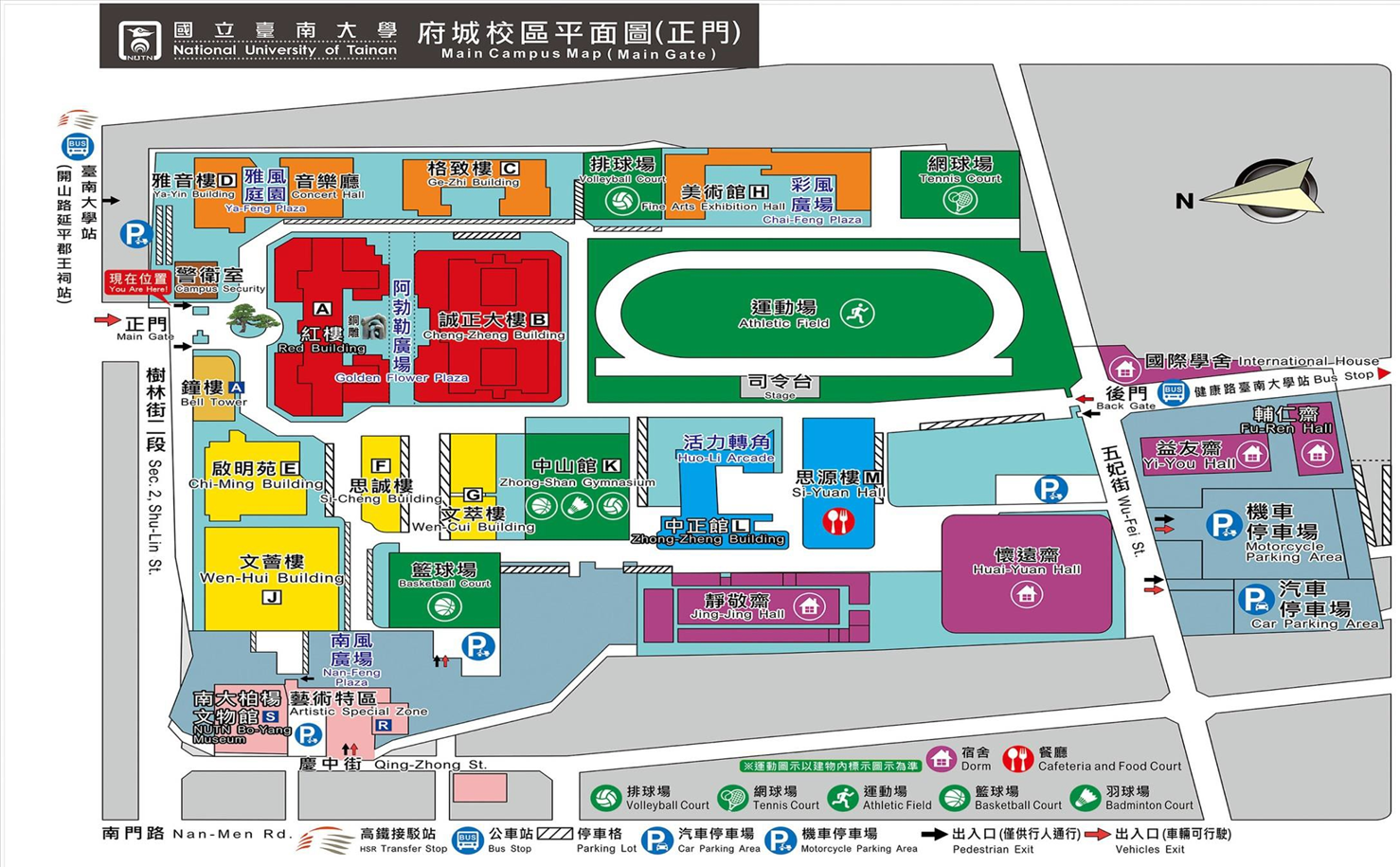 臺南大學府城校區-格致樓壹樓平面圖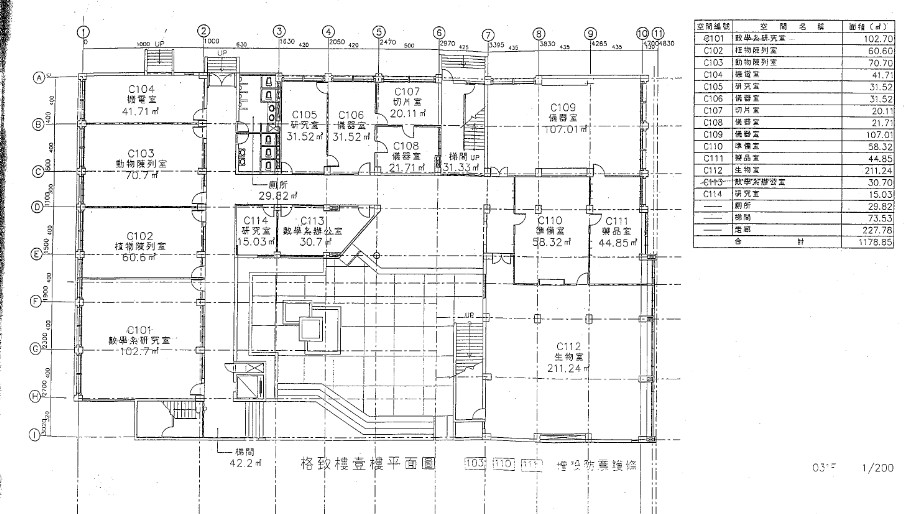 臺南大學府城校區-格致樓四樓平面圖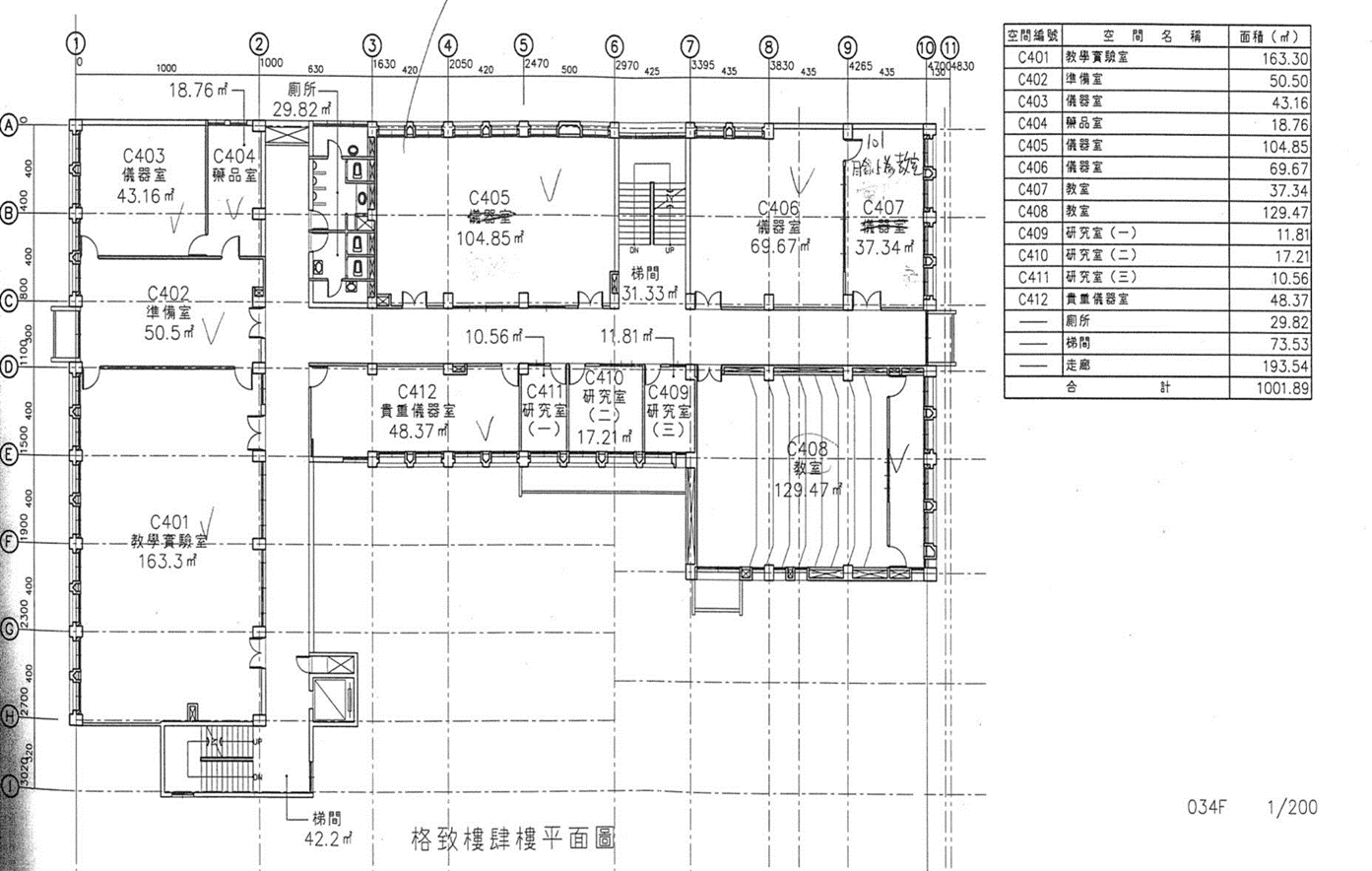 臺南大學府城校區-格致樓伍樓平面圖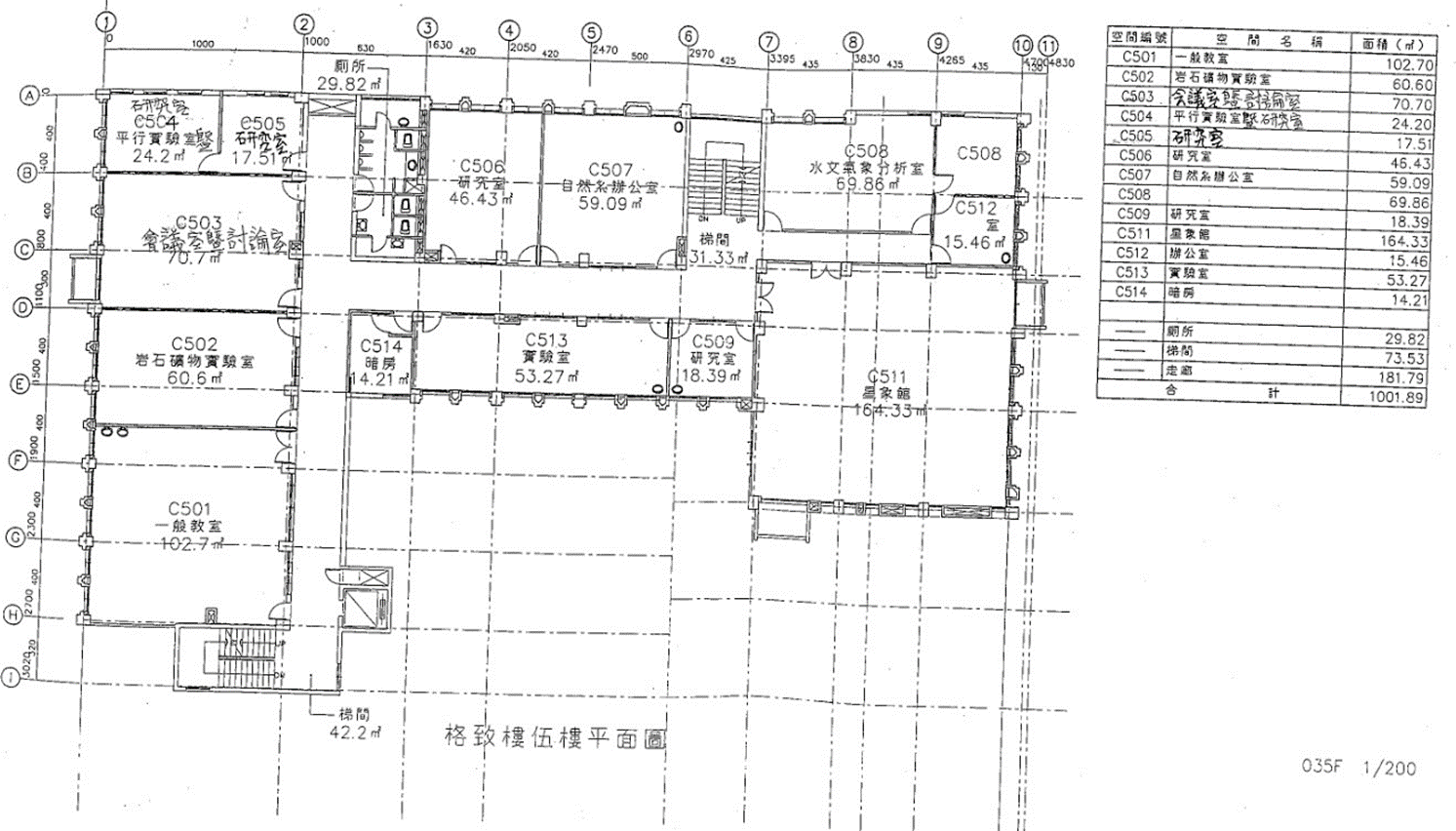 臺南大學榮譽校區平面圖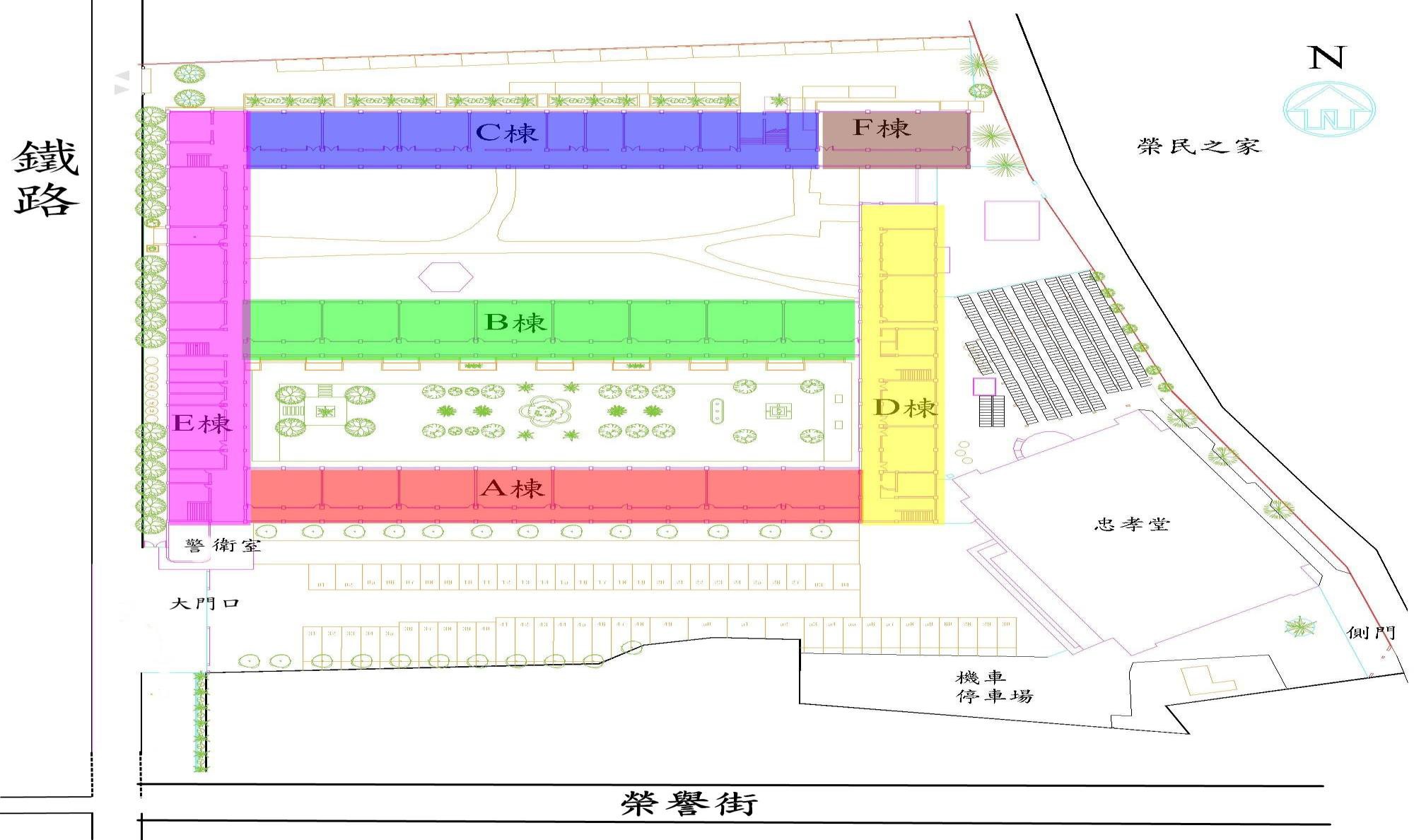 公司名稱國立臺南大學地	址(70005)台南市中西區樹林街二段33號連絡電話(06)213-3111#238校內組織實驗人數180人實驗用化學品三氯甲烷、硫酸、丙酮、異丙醇、正己烷、乙酸乙酯、甲醇、甲苯、二甲苯、1-丁醇、乙醚、四氫呋喃、二氯甲烷、二甲基甲醯胺、苯、、二乙醇胺人員職稱負責人姓名工作任務雇主黃宗顯制定政策及目標，並擔負作業環測監測品質之最終責任。指定部門及人員進行監測計畫先期審查，並諮詢勞工代表意見。職業安全衛生人員丁慧如(主管)陳姿霖(管理師)提供執行作業環境監測計畫之足夠資訊。擬定公司作業環境監測之採樣策略及維護該策略。擬定作業環境監測計畫。執行作業環境監測計畫之先期審查。採購人員事務組，環安組作業環境監測委外監測之採購、簽約與請款。現場主管(人員)代表受監測實驗室負責人提出作業環境監測需求。提供現場相關作業資訊。協助員工溝通說明。協助改進措施。勞工代表各系所人員提出作業環境監測需求。監督與協助監測工作之執行。參與監測計畫之先期審查。勞動部職安署認可之作業環境監測機構普樂檢驗科技(股)公司協助事業單位作業環境監測計畫及採樣策略之擬定及申報作業。受委託執行作業環境監測工作。監測目標工作特性掌握。提供專業職業衛生暴露評估或規劃。參與監測計畫之先期審查。化學文摘社編號(CAS No.)中文名稱英文名稱GHS 危害分類物理及化學特性容許濃度容許濃度容許濃度LD50(mg/kg)勞工作業場所容許暴露標準勞工作業環境監測實施辦法備註化學文摘社編號(CAS No.)中文名稱英文名稱GHS 危害分類物理及化學特性TWASTELCeilingLD50(mg/kg)勞工作業場所容許暴露標準勞工作業環境監測實施辦法備註67-66-3三氯甲烷Trichloromethane生殖細胞致突變性物質第2級、生殖毒性物質第2級、特定標的器官系統毒性物質~重複暴露第2級、水環境之危害物質(慢毒性)第 2級；級獨秀物質第3 級(吞食)、急毒性物質第 4 級(吸入)、腐蝕/刺激皮膚物質第2級、嚴重損傷/刺激眼睛物質第2A 級、致癌物質第2級外觀:透明無色具甜味液體蒸氣壓:159.6mmHg爆炸界線:/密度:1.484--49mg/m3300mg/kg（大鼠、吞食）2B：可能人體致癌151-50-8氰化鉀Potassium cyanide急毒性物質第 1 級(吞食)、急毒性物質第 4 級(皮膚)、特定標的器官系統毒性物質~重複暴露第 1 級、水環境之危害物質(慢毒性)第 1 級外觀:白色/粉末蒸氣壓:-爆炸界限:-%密度:1.525mg/m31mg/m3-5mg/kg(大鼠，吞食ⅤⅤ-7664-93-9硫酸sulfuric acid急毒性物質第5級、急毒性物質第2級(吸入)、金屬腐蝕物第1 級、腐蝕/刺激皮膚第 1級、嚴重損傷/刺激眼睛物質第1級外觀:無色/液體蒸氣壓:<0.3mmHg爆炸界限:-%密度:1.8931mg/m32mg/m3-2,140mg/kg(大鼠、吞食)-67-64-1丙酮Acetone易燃液體第2級、腐蝕/刺激皮膚物質第3級、嚴重損傷/刺激眼睛物質第2A級、吸入性危害物質第2級外觀:無色/液體蒸氣壓:180mmHg爆炸界限:2.5~12.8% 密度:0.791200 ppm250 ppm-5800mg/kg(大鼠， 吞食)-67-63-0異丙醇Isopropyl alcohol易燃液體第2級、嚴重損傷/刺激眼睛物質第 2A級、急毒性物質第5級(吞食)、腐蝕/刺激皮膚物質第3級外觀:無色/液體蒸氣壓:33mmHg爆炸界限:2.0~12%密度:0.785400 ppm500 ppm-4710mg/kg(大鼠，吞食)Group 3：無法判斷為人體致癌性110-54-3正己烷n-Hexane易燃液體第2級、腐蝕／刺激皮膚物質第2 級、嚴重損傷／刺激眼睛物質第2A級、生殖毒性物質第2級、特定標的器官系統毒性物質～重複暴露第2級、吸入性危害物質第1級、水環境之危害物質（慢毒性）第2級外觀：無色、澄清液體氣味：汽油味熔點：-95.3℃自燃溫度：225℃蒸氣壓：124 mmHg爆炸界限：1.1%~7.5%蒸氣密度：2.97（空氣=1）---9100mg/kg（大鼠，腹腔注射）-141-78-6乙酸乙酯Ethyl acetate易燃液體第2級、嚴重損傷/刺激眼睛物質第 2A級外觀:無色/液體蒸氣壓:73mmHg爆炸界限:2.1~11.5% 密度:0.902400bppm500bppm-5600mg/kg(大鼠，吞食)-67-56-1甲醇Methyl alcohol易燃液體第2級、嚴重損傷/刺激眼睛物質第2A級、生殖毒性物質第2級、標的器官系統性物質~重複暴露第1級、特定標的器官系統毒性物質~單一暴露第一級外觀:無色/液體
蒸氣壓:160mmHg
爆炸界限:6.0~36.5%
密度:0.79200 ppm250 ppm-5,628mg/kg(大鼠，吞食)-108-88-3甲苯Toluene特定標的器官系統毒性物質~重複暴露第2級、吸入性危害物質第1級、水環境之危害物質(慢毒性)第3級、易燃液體第2級、急毒性物質第4級(吞食)、嚴重損傷/刺激眼睛物質第2A級、腐蝕/刺激皮膚物質第2級、生殖毒性物質第2級 外觀:無色澄清液體蒸氣壓:22mmHg 爆炸界線:1.2%~7.1%密度:0.86100 ppm(皮)125 ppm(皮)-<870 mg/kg（大鼠，吞食）Group 3：無法判斷為人體致癌性1330-20-7二甲苯XYLENE易燃液體第3級、急毒性物質第5級（吞食）、腐蝕／刺激皮膚物質第2級、嚴重損傷／刺激眼睛物質第2 級、特定標的器官系統毒性物質～重複暴露第2 級、水環境之危害物質（急毒性）第3級、吸入性危害物質第1級外觀：無色、透明液體 氣味：芳香味嗅覺閾值：1ppm（偵測）、40ppm（覺察）熔點：-自燃溫度：527℃爆炸界限：1.0﹪~ 7.0﹪蒸氣壓：6-6.5mmHg @20℃蒸氣密度：3.7（空氣=1）100 ppm125 ppm-4300 mg/kg (大鼠，吞食)Group 3：無法判斷為人體致癌性71-36-31-丁醇11-Butanol 1易燃液體第3級、嚴重損傷／刺激眼睛物質第1級、腐蝕／刺激皮膚物質第2級、急毒性質第4級（吞食）、特定標的器官系統毒性物質～單一暴露第3級外觀：無色液體蒸氣壓：6.5 mmHg爆炸界限：1.4%~11.2%密度：0.81100 ppm125ppm-800-4400 mg/kg（大鼠，吞食）-109-99-9 四氫呋喃Tetrahydrofuran易燃液體第2級、急毒性物質第4級（吞食）、腐蝕／刺激皮膚物質第2級、嚴重損傷／刺激眼睛物質第2級外觀：無色、澄清液體 氣味：無味嗅覺閾值：2.48-3.47ppm（覺察）熔點：-108.5 ℃自燃溫度：321℃爆炸界限：1.8﹪~ 11.8 ﹪蒸氣壓：131.5mmHg @20℃ 蒸氣密度：2.49（空氣=1）200 ppm250 ppm-1650 mg/kg (大鼠，吞食)-75-09-2二氯甲烷Dichloromethane急毒性物質第4級(吞食) 、腐蝕／刺激皮膚物質第2級、嚴重損傷／刺激眼睛物質第2A級、致癌物質第2級、特定標的器官系統毒性物質－重複暴露第2級外觀：無色具似醚味的液體氣味：醚味嗅覺閾值：約150ppm（偵測）、約230ppm（察覺）熔點：-97℃自燃溫度：556℃爆炸界限：12%~19%蒸氣壓：400mmHg(24℃);435mmHg(25℃)蒸氣密度(空氣=1)：2.9350 ppm (瘤)75 ppm (瘤)-1600~3000mg/kg(大鼠、吞食)Group 2B：可能人體致癌7440-02-0鎳Nickel呼吸道過敏物質第1級、皮膚過敏物質第1級、致癌物質第2級、水環境之危害物質(慢毒性)第4級外觀:銀灰色或更案之金屬粉蒸氣壓:幾乎0爆炸界限:-密度:8.9081mg/m32mg/m3--Group2B:可能人體致癌性68-12-2二甲基甲醯胺DIMETHYL FORMAMIDE易燃液體第3級、急毒性物質第5級(吞食)、腐蝕／刺激皮膚物質第3級、嚴重損傷／刺激眼睛物質第2A級、生殖毒性物質第1級、特定標的器官系統毒性物質－重複暴露第1級、急毒性物質第3 級(吸入)物質狀態：液體形狀：無色至微黃色具魚腥味液體 。顏色：無色至微黃色液體氣味：不舒服的魚腥味自燃溫度：445℃爆炸界限：2.2﹪@10 0℃~15.2 ﹪蒸氣壓：2 .7 mmHg @20 ℃蒸氣密度：2.5110 ppm(皮膚)15 ppm(皮膚)-2800 mg/kg(大鼠，吞食) Group3 ：無法判斷為人類致癌性71-43-2苯Benzene易燃液體第2 級、急毒性物質第4級(吞食)、腐蝕／刺激皮膚物質第2級、嚴重損傷／刺激眼睛物質第2A級、生殖細胞致突變性物質第1級、致癌物質第1級、生殖毒性物質第2級、特定標的器官系統毒性物質－重複暴露第1級、水環境之危害物質（慢毒性）第2級、吸入性危害物質第1級外觀：透明無色、澄清狀液體嗅覺閾值：61 ppm(偵測)、97 ppm(覺察)氣味：芳香味熔點：5.5℃自燃溫度：498℃蒸氣壓：75mmHg(20℃)爆炸界限：1.3%~7.1%蒸氣密度：2.7（空氣=1）1 ppm(皮)瘤2 ppm(皮)瘤-930mg/kg(大鼠、吞食)-7439-96-5錳Manganese易燃液體第2級、急毒性物質第 3 級（吞食）、嚴重損傷／刺激眼睛物質第 1 級、特定標的器官系統毒性物質 ～重複暴露第 2 級、水環境之危害物質（慢毒性）第 2 級外觀:固體
蒸氣壓:-
爆炸界線:-
密度:7.21 mg/m32mg/m3-9000mg/kg(大鼠、吞食)-100-42-5苯乙烯Styrene易燃液體第 3 級、急毒性物質第 5 級(吞食)、急毒性物質第 4 級(吸入)、嚴重損傷/刺激眼睛物質第 2A 級、腐蝕/ 刺激皮膚物質第 2 級、生殖細胞致突變性物質第 2 級、生殖毒性物質第 2 級、特定標的器官系統毒性物質~重複暴露第 2 級、吸入性危害外觀:無色至淡黃色、油狀液體蒸氣壓:4.5mmHg 爆炸界限:1.1%~7.0% 密度:0.90650ppm75ppm-5000mg/kg(大鼠,吞食)2B:可能人體致癌7778-50-9鉻酸及其鹽類Potassium dichromate特定標的器官系統毒性物質~重複暴露第1級、生殖毒性物質第1級、急毒性物質第2級(吞食)、呼吸道過敏物質第1級、皮膚過敏物質第1級、生殖細胞致突變性物質第1級、腐蝕/刺激皮膚物質第1級、嚴重損傷/刺激眼睛物質第1級、水環境之危害物質(慢毒性)第1級、氧化性固體第2級、急毒性物質第2級(吸入)、致癌性物質第1級、急毒性物質第4級(皮膚)外觀:無味之紅色至橙色結晶
蒸氣壓:很低
爆炸界線:/
密度:2.670.05mg/m3(瘤)(以鉻計)0.15mg/m3(瘤)(以鉻計)-25 mg/kg(大鼠，吞食)1：確定人體致癌75-01-4氯乙烯VINYL CHLORIDE易燃氣體第 1 級、加壓氣體(液化氣體)、生殖細胞致突變性物質第 2 級、致癌物質第 1 級、 第二類毒性化學物質外觀（物質狀態、顏色等）： 無色氣體或無色液體(-14 ℃以下)蒸氣壓：2,500 mmHg@25℃12108-90-7氯苯CHLOROBENZENE吸入或吞食有害 。高濃度食入可能造成變性血紅素 。物質狀態 ：液體 形狀：無色透明揮發性具杏仁味液體。 顏色：無色透明, 揮發性 氣味：杏仁味 沸點/ 沸點範圍：132 ℃ 閃火點： 28~29 ℃ 自燃溫度 ：593 ℃ 爆炸界限 ：1.3 ﹪∼7.1 ﹪ 蒸氣壓：8.8 mmHg @20 ℃ 蒸氣密度 ：3.88 密度：1.106 溶解度： 約 50 mg/100ml @20 ℃( 水)75112.51427~3400VV資料來源量測結果量測點描述量測點狀況說明改善對策108上半年度監測資料化學性：全數合格依該日製程所暴露有害物質進行環境監測如報告書附件定期實施作業環境監測持續監控108下半年度監測資料化學性：全數合格依該日製程所暴露有害物質進行環境監測如報告書附件定期實施作業環境監測持續監控109上半年度監測資料化學性：全數合格依該日製程所暴露有害物質進行環境監測如報告書附件定期實施作業環境監測持續監控109下半年度監測資料化學性：全數合格依該日製程所暴露有害物質進行環境監測如報告書附件定期實施作業環境監測持續監控110上半年度監測資料化學性：全數合格依該日製程所暴露有害物質進行環境監測如報告書附件定期實施作業環境監測持續監控110下半年度監測資料化學性：全數合格依該日製程所暴露有害物質進行環境監測如報告書附件定期實施作業環境監測持續監控SEG編號第一階(實驗室編號)第二階(實驗室名稱)SEG 01C109型態生理實驗室SEG 02C111藥品室SEG 03C401材料化學實驗室SEG 04ZF102系統整合實驗室SEG 05C403先進炭材實驗室SEG 06ZE105生物科技學系實驗室SEG 07C102-2生殖醫學實驗室SEG 08ZB305昆蟲生態暨行為實驗室SEG 09C404藥品室SEG 10C506B奈米材料與再生能源實驗室SEG 11ZE205太陽能光電實驗室SEG 12ZE106基因調控分子 醫學研究室-文薈樓B2F~3FSEG編號實驗室編號實驗室名稱可能危害因子SEG 01C109型態生理實驗室三氯甲烷、苯SEG 02C111藥品室二甲苯、三氯甲烷、二氯甲烷、甲苯、1-丁醇、二甲基甲醯胺、四氫呋喃、氰化鉀、硫酸SEG 03C401材料化學實驗室異丙醇、乙酸乙酯SEG 04ZF102系統整合實驗室異丙醇、丙酮SEG 05C403先進炭材實驗室異丙醇、二甲苯、苯乙烯、錳SEG 06ZE105生物科技學系實驗室甲苯、正己烷、硫酸SEG 07C102-2生殖醫學實驗室異丙醇SEG 08ZB305昆蟲生態暨行為實驗室乙酸乙酯SEG 09C404藥品室甲醇、正己烷、鉻酸及其鹽類SEG 10C506B奈米材料與再生能源實驗室氯苯、正己烷、氯乙烯SEG 11ZE205太陽能光電實驗室正己烷、甲醇、硫酸SEG 12ZE106基因調控分子 醫學研究室甲醇、鹽酸-文薈樓-二氧化碳評分職業暴露標準急毒性指標急毒性指標致癌分類致癌分類評分（TLV-TWA，ppm）LD50（mg/kg）LC50（mg/L）（IARC）（ACGIH）5<1≦25≦0.251A14≧1 to <10>25 to ≦200>0.25 to ≦12AA23≧10 to <100>200 to ≦2,000>1 to ≦52BA32≧100 to <1000>2,000 to ≦5,000>5 to ≦253A41≧1000>5,000>254A5等級項目蒸氣壓(mmHg@25℃)使用量使用量時間(小時)工程控制6≧6000≧1000L≧2000kg≧35無任何防護5≧1000 to <6000≧500 to <1000 L≧1000 to <2000 kg≧30 to <35僅個人防護具4≧500 to <1000≧300 to <500 L≧100 to <1000 kg≧20 to <30整體換氣3≧100 to <500≧100 to <300 L≧10 to <100 kg≧10 to <20局部排氣2≧1 to <100≧10 to <100 L≧1 to <10 kg≧0 to <10單層密閉措施1<1<10 L<1 kg-二次密閉設施與其它他防護UR 等級評分依據5若ER評比項目，缺4項目4若ER評比項目，缺3項目3若ER評比項目，缺2項目2若ER評比項目，缺1項目1若ER評比項目，全齊實驗室編號實驗室名稱檢測項目作業屬性監測規定說明監測規定說明實驗室編號實驗室名稱檢測項目作業屬性勞工作業場所容許暴露標準勞工作業環境監測實施辦法C109型態生理實驗室三氯甲烷非例行性ⅤⅤC109型態生理實驗室苯非例行性ⅤⅤC111藥品室二甲苯非例行性ⅤⅤC111藥品室三氯甲烷非例行性ⅤⅤC111藥品室二氯甲烷非例行性ⅤⅤC111藥品室甲苯非例行性ⅤⅤC111藥品室1-丁醇非例行性ⅤⅤC111藥品室二甲基甲醯胺非例行性ⅤⅤC111藥品室四氫呋喃非例行性ⅤⅤC111藥品室氰化鉀非例行性ⅤⅤC111藥品室硫酸非例行性ⅤⅤC401材料化學實驗室異丙醇非例行性ⅤⅤC401材料化學實驗室乙酸乙酯非例行性ⅤⅤZF102系統整合實驗室異丙醇非例行性ⅤⅤZF102系統整合實驗室丙酮非例行性ⅤⅤC403先進炭材實驗室異丙醇非例行性ⅤⅤC403先進炭材實驗室二甲苯非例行性ⅤⅤC403先進炭材實驗室苯乙烯非例行性ⅤⅤC403先進炭材實驗室錳非例行性ⅤⅤZE105生物科技學系實驗室甲苯非例行性ⅤⅤZE105生物科技學系實驗室正己烷非例行性ⅤⅤZE105生物科技學系實驗室硫酸非例行性ⅤⅤC102-2生殖醫學實驗室異丙醇非例行性ⅤⅤZB305昆蟲生態暨行為實驗室乙酸乙酯非例行性ⅤⅤC404藥品室甲醇非例行性ⅤⅤC404藥品室正己烷非例行性ⅤⅤC404藥品室鉻酸及其鹽類非例行性ⅤⅤC506B奈米材料與再生能源實驗室氯苯非例行性ⅤⅤC506B奈米材料與再生能源實驗室正己烷非例行性ⅤⅤC506B奈米材料與再生能源實驗室氯乙烯非例行性ⅤⅤZE205太陽能光電實驗室正己烷非例行性ⅤⅤZE205太陽能光電實驗室甲醇非例行性ⅤⅤZE205太陽能光電實驗室硫酸非例行性ⅤⅤZE106基因調控分子 醫學研究室甲醇非例行性ⅤⅤZE106基因調控分子 醫學研究室鹽酸非例行性ⅤⅤ健康管理等級評比等級評比等級監測順序第四級管理極高度風險極高度風險第一順位第三級管理高度風險高度風險第二順位第二級管理中度風險第三順位第三順位第一級管理微風險第四順位第四順位SEG代號實驗室編號實驗室名稱檢測項目數量測定類型備註SEG 01C109型態生理實驗室三氯甲烷1區域採樣SEG 01C109型態生理實驗室苯1區域採樣SEG 02C111藥品室二甲苯1區域採樣SEG 02C111藥品室三氯甲烷1區域採樣SEG 02C111藥品室二氯甲烷1區域採樣SEG 02C111藥品室甲苯1區域採樣SEG 02C111藥品室1-丁醇1區域採樣SEG 02C111藥品室二甲基甲醯胺1區域採樣SEG 02C111藥品室四氫呋喃1區域採樣SEG 02C111藥品室氰化鉀1區域採樣SEG 02C111藥品室硫酸1區域採樣SEG 03C401材料化學實驗室異丙醇1區域採樣SEG 03C401材料化學實驗室乙酸乙酯1區域採樣SEG 04ZF102系統整合實驗室異丙醇1區域採樣SEG 04ZF102系統整合實驗室丙酮1區域採樣SEG 05C403先進炭材實驗室異丙醇1區域採樣SEG 05C403先進炭材實驗室二甲苯1區域採樣SEG 05C403先進炭材實驗室苯乙烯1區域採樣SEG 05C403先進炭材實驗室錳1區域採樣SEG 06ZE105生物科技學系實驗室甲苯1區域採樣SEG 06ZE105生物科技學系實驗室正己烷1區域採樣SEG 06ZE105生物科技學系實驗室硫酸1區域採樣SEG 07C102-2生殖醫學實驗室異丙醇1區域採樣SEG 08ZB305昆蟲生態暨行為實驗室乙酸乙酯1區域採樣SEG 09C404藥品室甲醇1區域採樣SEG 09C404藥品室正己烷1區域採樣SEG 09C404藥品室鉻酸及其鹽類1區域採樣SEG 10C506B奈米材料與再生能源實驗室氯苯1區域採樣SEG 10C506B奈米材料與再生能源實驗室正己烷1區域採樣SEG 10C506B奈米材料與再生能源實驗室氯乙烯1區域採樣SEG 11ZE205太陽能光電實驗室正己烷1區域採樣SEG 11ZE205太陽能光電實驗室甲醇1區域採樣SEG 11ZE205太陽能光電實驗室硫酸1區域採樣SEG 12ZE106基因調控分子醫學研究室甲醇1區域採樣SEG 12ZE106基因調控分子醫學研究室鹽酸1區域採樣項次監測區域監測項目數量測定類型備註1文薈樓B2F~3F二氧化碳30短時間-項次採樣項目參考採樣分析方法編號採樣流速(ml/min)採樣介質容許暴露標準1三氯甲烷CLA190210~200活性碳管(100mg/50mg)10 ppm2硫酸CLA2901200~500SKC226-10-03矽膠管1mg/m33丙酮CLA121510~200活性碳管(100mg/50mg)200 ppm4異丙醇CLA190410~200活性碳管(100mg/50mg)400 ppm5正己烷CLA121910~200活性碳管(100mg/50mg)50 ppm6乙酸乙酯CLA121410~200活性碳管(100mg/50mg)400 ppm7甲醇CLA120720~200矽膠管(100mg/50mg)200 ppm8甲苯CLA190310~200活性碳管(100mg/50mg)100 ppm9二氯甲烷CLA121010~200活性碳管(100mg/50mg)(二支串聯)50 ppm10鉻酸及其鹽類23121000-4000SKC225-08-01(5μm、37mm PVC 濾紙)0.05mg/ m311四氫呋喃NIOSH 160910~200活性碳管(100mg/50mg)200 ppm121-丁醇CLA120110~200SKC226-01活性碳管100 ppm13二甲基甲醯胺CLA121510~200活性碳管(100mg/50mg)10 ppm14苯CLA 232990~110活性碳管（100mg/50mg）1 ppm(皮)瘤15錳CLA30111000-4000MCE濾紙1mg/m316鎳CLA30111000-4000MCE濾紙0.05mg/m317二甲苯CLA 190310~200活性碳管(100mg/50mg)100 ppm18氰化物23160.5～1L/min濾紙+衝繫式採集瓶5mg/m319氯苯122310~200活性碳管(100mg/50mg)75pm20苯乙烯CLA190320-200SKC226-01 活性碳管50ppm21氯乙烯CLA230650活性碳管(100 mg/50 mg)二支串聯5ppm22二氧化碳直讀式--5000ppm勞工作業環境監測現場採樣查核紀錄表勞工作業環境監測現場採樣查核紀錄表勞工作業環境監測現場採樣查核紀錄表勞工作業環境監測現場採樣查核紀錄表勞工作業環境監測現場採樣查核紀錄表項次查 核 項 目是否備註1是否由合格的作業環境監測人員執行採樣。(確認無冒名頂替)2採樣方式、設備及時問是否符合規定。3是否參照中央主管機關公告之建議方法或OSHA、N1OSH之公告方法。4採樣設備於採樣前後是否都有校正。(每具儀器均須校正)5採樣時勞工的作業是否處於正常狀態。6採樣時作業現場之生產是否處於正常狀態7採樣現場通風設備是否正常運轉。8勞工是否配戴正確的防護具。9採樣時是否有會同勞工代表並完成簽名。10採樣後樣本管理是否符合規定。異常狀況描述:異常狀況描述:異常狀況描述:異常狀況描述:異常狀況描述:職安衛人員:                                          查核日期:職安衛人員:                                          查核日期:職安衛人員:                                          查核日期:職安衛人員:                                          查核日期:職安衛人員:                                          查核日期:樣本數 (n)樣本數 (n)樣本數 (n)樣本數 (n)樣本數 (n)樣本數 (n)實測值/OEL比例變異性小(GSD*=1.5)GSD=2變異性中(GSD=2.5)GSD=3變異性大(GSD=3.5)0.7525821642663840.57214167960.253101930430.126132130項目內容是否符合規定是否符合規定是否符合規定查核結果記錄項目內容是否不完全查核結果記錄一、作業環境監測起始1.是否有具體化及文件化的目標一、作業環境監測起始2.各工作項目及權責是否明確並指派專人指導一、作業環境監測起始3.各項工作規劃執行人員是否是合格的作業環境監測人員一、作業環境監測起始4.委託監測時的各項合約是否依規定進行審查二、基本資料蒐集1.是否涵蓋所有的化學性危害因子二、基本資料蒐集2.是否涵蓋所有可能暴露的工作人員二、基本資料蒐集3.是否涵蓋所有的工作過程二、基本資料蒐集4.是否涵蓋所有的工作區域三、採樣策略項目規劃1.是否已建立各種人員、過程或區域之危害性三、採樣策略項目規劃2.是否已界定各監測目標之監測危害因子、監測方法及採樣或監測時間四、作業環境監測執行1.是否由合格的作業環境監測人員執行監測或採樣四、作業環境監測執行2.採樣方法、監測設備及採樣時間是否都符合規定四、作業環境監測執行3.採樣或監測設備於採樣前後是否都有校正四、作業環境監測執行4.是否以勞動部職安署公告的建議方法進行監測四、作業環境監測執行5.採得的樣本是否送認可之實驗室分析四、作業環境監測執行6.監測結果記錄是否包含下列內容：監測時間(年、月、日、時)、監測方法、監測處所(含位置圖)、監測條件、監測結果、監測人員姓名(委託監測時須包含監測機構名稱)及依據監測結果採取之必要防範措施事項五、數據處 理、保存及後續改善1.作業環境監測結果是否充分告知受測人員五、數據處 理、保存及後續改善2.作業環境監測結果是否依規定保存或維護五、數據處 理、保存及後續改善3.是否依據作業環境監測結果規劃適宜的改善措施五、數據處 理、保存及後續改善4.是否進行環境監測資料統計分析推論備註：備註：備註：備註：備註：備註：文件名稱文件編號存放地點文件格式(電子/紙本)文件產出日期保存期限監測計畫書申報-辦公室紙本監測前15日上職安署勞動部公佈之資訊系統申報註 1監測結果申報-辦公室紙本監測後45日內上職安署勞動部公佈之資訊系統完成數據申報註 1作業環境監測-辦公室紙本收到作業環境監測報告書日期註 1工 作 項 目時	程備	註上半年環測規劃3月確認現場狀況及需求，並擬定本次採樣點、廠商聯繫監測計畫申報4月(監測前15日前完成)得委託辦理(需檢附委託紀錄)執行上半年環測5月依擬定規劃執行採樣上半年環測報告6月確認監測報告無誤，並依據計劃書內容作後續處理監測結果申報監測後45日內完成監測結果申報得委託辦理(需檢附委託紀錄)下半年環測規劃9月確認現場狀況及需求，並擬定本次採樣點、廠商聯繫監測計畫申報10月下旬(監測前15日前完成)得委託辦理(需檢附委託紀錄)執行下半年環測11月依擬定規劃執行採樣下半年環測報告12月確認監測報告無誤，並依據計劃書內容作後續處理監測結果申報監測後45日內完成監測結果申報得委託辦理(需檢附委託紀錄)SEG代號實驗室編號實驗室名稱檢測項目作業屬性作業頻率作業時間(小時/天)每週使用量(公斤/週)作業人數控制措施SEG 01C109型態生理實驗室三氯甲烷-<2HR<1KG1~3局部排氣-SEG 01C109型態生理實驗室苯-<2HR<1KG1~3局部排氣-SEG 02C111藥品室二甲苯-<2HR<1KG1~3局部排氣-SEG 02C111藥品室三氯甲烷-<2HR<1KG1~3局部排氣-SEG 02C111藥品室二氯甲烷-<2HR<1KG1~3局部排氣-SEG 02C111藥品室甲苯-<2HR<1KG1~3局部排氣-SEG 02C111藥品室1-丁醇-<2HR<1KG1~3局部排氣-SEG 02C111藥品室二甲基甲醯胺-<2HR<1KG1~3局部排氣-SEG 02C111藥品室四氫呋喃-<2HR<1KG1~3局部排氣-SEG 02C111藥品室氰化鉀-<2HR<1KG1~3局部排氣-SEG 02C111藥品室硫酸-<2HR<1KG1~3局部排氣-SEG 03C401材料化學實驗室異丙醇-<2HR<1KG1~3局部排氣-SEG 03C401材料化學實驗室乙酸乙酯-<2HR<1KG1~3局部排氣-SEG 04ZF102系統整合實驗室異丙醇-<2HR<1KG1~3局部排氣-SEG 04ZF102系統整合實驗室丙酮-<2HR<1KG1~3局部排氣-SEG 05C403先進炭材實驗室異丙醇-<2HR<1KG1~3局部排氣-SEG 05C403先進炭材實驗室二甲苯-<2HR<1KG1~3局部排氣-SEG 05C403先進炭材實驗室苯乙烯-<2HR<1KG1~3局部排氣-SEG 05C403先進炭材實驗室錳-<2HR<1KG1~3局部排氣-SEG 06ZE105生物科技學系實驗室甲苯-<2HR<1KG1~3局部排氣-SEG 06ZE105生物科技學系實驗室正己烷-<2HR<1KG1~3局部排氣-SEG 06ZE105生物科技學系實驗室硫酸-<2HR<1KG1~3局部排氣-SEG 07C102-2生殖醫學實驗室異丙醇-<2HR<1KG1~3局部排氣-SEG 08ZB305昆蟲生態暨行為實驗室乙酸乙酯-<2HR<1KG1~3局部排氣-SEG 09C404藥品室甲醇-<2HR<1KG1~3局部排氣-SEG 09C404藥品室正己烷-<2HR<1KG1~3局部排氣-SEG 09C404藥品室鉻酸及其鹽類-<2HR<1KG1~3局部排氣-SEG 10C506B奈米材料與再生能源實驗室氯苯-<2HR<1KG1~3局部排氣-SEG 10C506B奈米材料與再生能源實驗室正己烷-<2HR<1KG1~3局部排氣-SEG 10C506B奈米材料與再生能源實驗室氯乙烯-<2HR<1KG1~3局部排氣-SEG 11ZE205太陽能光電實驗室正己烷-<2HR<1KG1~3局部排氣-SEG 11ZE205太陽能光電實驗室甲醇-<2HR<1KG1~3局部排氣-SEG 11ZE205太陽能光電實驗室硫酸-<2HR<1KG1~3局部排氣-SEG 12ZE106基因調控分子 醫學研究室甲醇-<2HR<1KG1~3局部排氣-SEG 12ZE106基因調控分子 醫學研究室鹽酸-<2HR<1KG1~3局部排氣-實驗室編號作業區域使用化學品健康危害
等級【HHR】蒸氣壓使用量
等級作業頻率
等級保護措施
等級暴露危害等【ER】不確定度【UR】暴露危害評比【HER】
=HHRxERxURC109型態生理實驗室三氯甲烷431232.0618.24C109型態生理實驗室苯521231.8619.31C111藥品室三氯甲烷431232.0618.24C111藥品室二甲苯321231.8615.58C111藥品室二氯甲烷321231.8215.45C111藥品室甲苯321231.8215.45C111藥品室1-丁醇321231.8215.45C111藥品室二甲基甲醯胺421231.8617.44C111藥品室四氫呋喃231232.0614.12C111藥品室氰化鉀4-1231.82214.54C111藥品室硫酸511231.5717.83C401材料化學實驗室異丙醇221231.8613.72C401材料化學實驗室乙酸乙酯221231.8613.72C403先進炭材實驗室異丙醇221231.8613.72C403先進炭材實驗室二甲苯321231.8615.58C403先進炭材實驗室苯乙烯321231.8615.58C403先進炭材實驗室錳及其化合物4-1231.82214.54ZF102系統整合實驗室異丙醇221231.8613.72ZF102系統整合實驗室丙酮231232.0614.12ZE105生物科技學系實驗室甲苯321231.8615.58ZE105生物科技學系實驗室正己烷331232.0616.18ZE105生物科技學系實驗室硫酸511231.5717.83C102-2生殖醫學實驗室異丙醇221231.8613.72ZB305昆蟲生態暨行為實驗室乙酸乙酯221231.8613.72C404藥品室甲醇231232.0614.12C404藥品室正己烷331232.0616.18C404藥品室鉻酸及其鹽類551232.34111.70C506B奈米材料與再生能源實驗室氯苯341232.2116.64C506B奈米材料與再生能源實驗室正己烷331232.0616.18C506B奈米材料與再生能源實驗室氯乙烯511231.5717.83ZE205太陽能光電實驗室正己烷331232.0616.18ZE205太陽能光電實驗室甲醇231232.0614.12ZE205太陽能光電實驗室硫酸511231.5717.83ZE106基因調控分子 醫學研究室甲醇231232.0614.12ZE106基因調控分子 醫學研究室鹽酸411231.5716.26